Álgebra – introdução às funçõesAo final da atividade, se autoavalie e coloque sua nota de DPO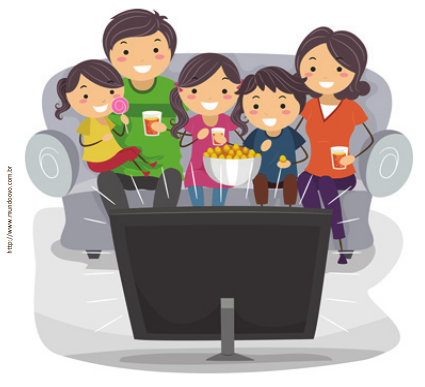 Observe  a tabela que o Paulo fez para saber quanto sua família vai pagar dependendo do número de filmes que resolverem assistir.2. Qual a relação entre o número de filmes extras (x)que a família de Paulo vai assistir com o total (y) que será pago?Número de filmesPreço (em real)Total y (em real)01001001100 + 1*121122100 + 2*___34⁞⁞⁞x100 + ___*12